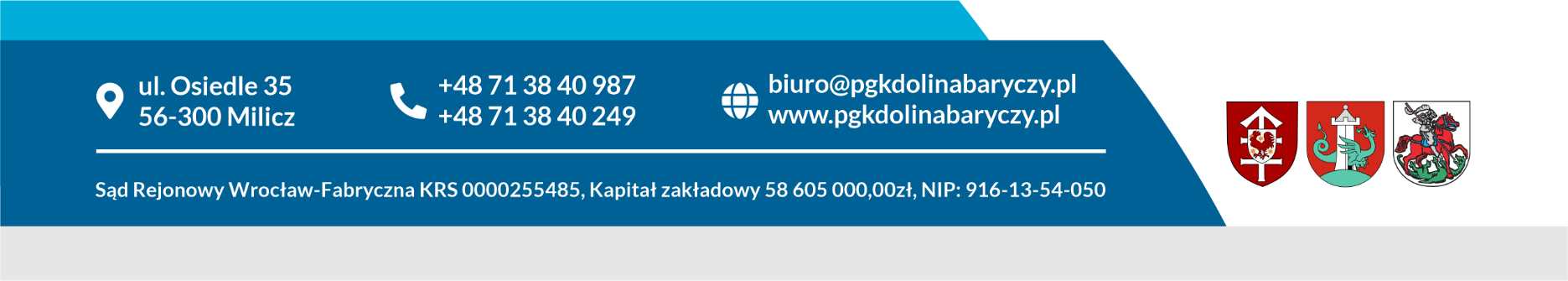 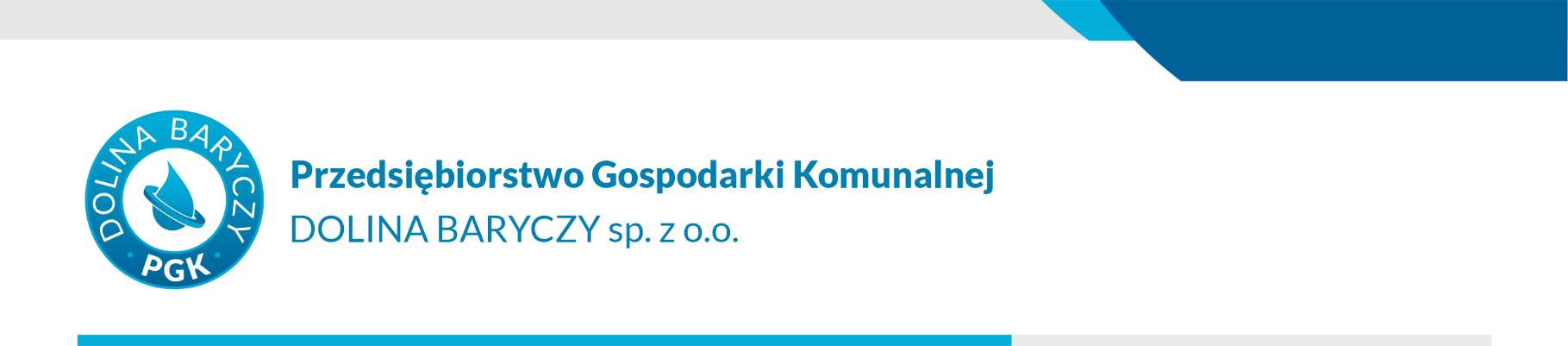 Milicz, dnia 08.08.2022 r.PRZEDŁUŻENIE TERMINU SKŁADANIA OFERTDot. postępowania o udzielenie zamówienia publicznego pn. . „Sukcesywny, bezgotówkowy zakup paliw do pojazdów służbowych oraz sprzętu zmechanizowanego i technicznego Zamawiającego" – nr ref. ZP-103/PGK/PN/2022PGK „Dolina Baryczy” sp. z o.o. w Miliczu (Zamawiający) działając zgodnie z art. 284 ust. 3  ustawy z dnia 11 września 2019 r. - Prawo zamówień publicznych (Dz.U. z 2021 r. poz. 1129 ze zm.) przedłuża termin składania ofert do dnia 11.08.2022 r. do godz. 10:00.W związku z powyższym Zamawiający informuje, że zmianie uległy następujące zapisy SWZRozdział:XV.	Termin związania ofertą., pkt. 1 otrzymuje następujące brzmienie:„Wykonawca będzie związany ofertą przez okres 30 dni, tj. do dnia 09.09.2022 r. Bieg terminu związania ofertą rozpoczyna się wraz z upływem terminu składania ofert,”Sposób oraz termin składania ofert., pkt. 1 otrzymuje następujące brzmienie:„Ofertę wraz z wymaganymi dokumentami należy umieścić na platformazakupowa.pl pod adresem: https://platformazakupowa.pl/transakcja/643928 w myśl Pzp na stronie internetowej prowadzonego postępowania do dnia 11.08.2022r.  do godz. 10:00.”Termin otwarcia ofert., pkt. 1 otrzymuje następujące brzmienie:„Otwarcie ofert nastąpi w dniu 11.08.2022 r. o godz. 10:30.”Ponadto, Zmawiający informuje, że udzieli wyjaśnień niezwłocznie na wszystkie wnioski, które wpłynęły w terminie określonym w art. 284 ust. 2 ustawy PZP.